Camden Safeguarding Adults Partnership BoardMulti-agency Safeguarding Adults Referral Form               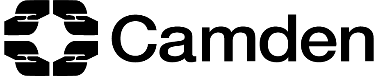 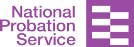 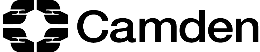 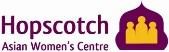 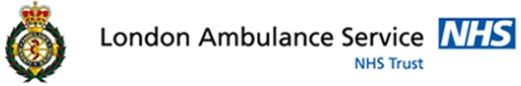 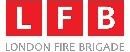 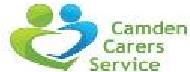 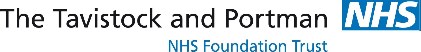 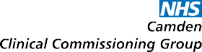 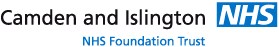 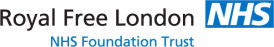 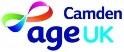 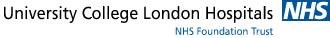 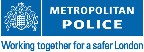 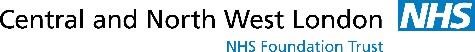 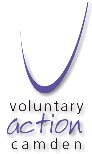 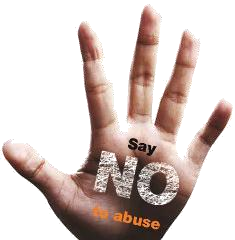 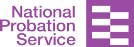 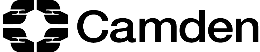 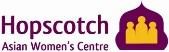 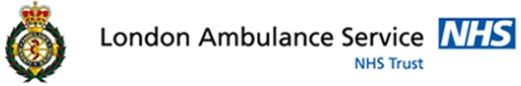 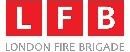 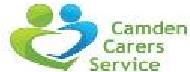 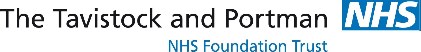 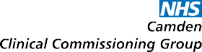 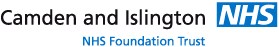 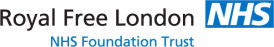 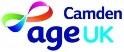 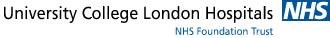 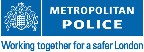 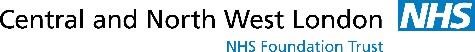 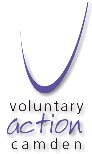 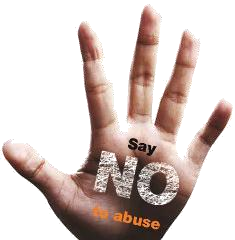 Once the Adult MASH team have received your referral form by email, you will receive confirmation that the Concern is being screened.If further information is required, you may be contacted bya MASH social worker.Please note that this form is to be sent securely via Egress/CJSM to asc.mash.safeguarding@camden.gov.uk.cjsm.net More details on Camden's Safeguarding Policy can be found here: www.camden.gov.uk       THIS FORM IS NOT TO BE USED BY MEMBERS OF THE PUBLIC.   	           MEMBERS OF THE PUBLIC SHOULD PHONE  	020 7974 4000 	          AND THEN PRESS OPTION 1.	 	         Use this form to refer any incident or suspicion of harm. 	   If outside normal office hours or at the weekend or on a Bank Holiday,  	 please contact 	 OUT OF HOURS EMERGENCY DUTY TEAM on 020 7974 4444.          Where a criminal act may have been committed, the police must be       notified immediately on 101 (non-urgent) or 999 (urgent).   Section 1: DETAILS OF ADULT AT RISK  Section 1: DETAILS OF ADULT AT RISK  Section 1: DETAILS OF ADULT AT RISK  Section 1: DETAILS OF ADULT AT RISK  Section 1: DETAILS OF ADULT AT RISK NAME DOB DOB AGE (if DOB is unknown) GENDER GENDER ADDRESS TEL NO TEL NO DETAILS OF NEXT OF KIN/OTHER CONTACT HAS THE ADULT AT RISK PROVIDED CONSENT FOR THIS CONCERN TO BE RAISED? Yes             No Yes             No If no, please state reason(s).If no, please state reason(s).DO YOU THINK THE ADULT AT RISK HAS MENTAL CAPACITY IN RELATION TO MAKING DECISIONS ABOUT THEIR SAFETY? Yes             No Yes             NoPlease provide further details if available.Please provide further details if available.DO YOU THINK THE ADULT AT RISK HAS MENTAL CAPACITY IN RELATION TO MAKING DECISIONS ABOUT THEIR SAFETY?Is there a suitable person who could represent them? (e.g. family member, friend, advocate)  Yes             NoIf yes, please provide details.Is there a suitable person who could represent them? (e.g. family member, friend, advocate)  Yes             NoIf yes, please provide details.Has a mental capacity assessment been undertaken?    Yes             NoPlease provide details.Has a mental capacity assessment been undertaken?    Yes             NoPlease provide details.DO YOU THINK THE ADULT AT RISK WOULD HAVE SUBSTANTIAL DIFFICULTY IN PARTICIPATING IN THE SAFEGUARDING ENQUIRY PROCESS?  Yes             No Yes             NoIf yes, please provide details.If yes, please provide details.HAS THE ADULT AT RISK’S FAMILY BEEN INFORMED OF THE CONCERNS (WHERE THE ADULT HAS CONSENTED TO THIS)?  Yes             No Yes             NoPlease provide details.Please provide details.SERVICE USER GROUPSERVICE USER GROUPSERVICE USER GROUPService User Sub-group ETHNICITYETHNICITYETHNICITYFIRST LANGUAGEFIRST LANGUAGEFIRST LANGUAGEDetail communication needs.Detail communication needs.Detail communication needs.NHS NUMBER(If known)NHS NUMBER(If known)NHS NUMBER(If known)Section 2: CONCERN Section 2: CONCERN Section 2: CONCERN BRIEF FACTUAL OUTLINE OF CONCERN BRIEF FACTUAL OUTLINE OF CONCERN BRIEF FACTUAL OUTLINE OF CONCERN DATE OF CONCERN DATE OF CONCERN DATE OF CONCERN LOCATION OF INCIDENT LOCATION OF INCIDENT LOCATION OF INCIDENT TYPE(S) OF ABUSE – PLEASE SPECIFY TYPE(S) OF ABUSE – PLEASE SPECIFY TYPE(S) OF ABUSE – PLEASE SPECIFY ARE THERE ANY CHILDREN INVOLVED? ARE THERE ANY CHILDREN INVOLVED? ARE THERE ANY CHILDREN INVOLVED?  Yes             NoIf yes, please refer to Children’s MASH by emailLBCMASHAdmin@camden.gov.uk.cjsm.net  or telephone 020 7974 3317 Yes             NoIf yes, please refer to Children’s MASH by emailLBCMASHAdmin@camden.gov.uk.cjsm.net  or telephone 020 7974 3317 Yes             NoIf yes, please refer to Children’s MASH by emailLBCMASHAdmin@camden.gov.uk.cjsm.net  or telephone 020 7974 3317TYPE OF INCIDENT TYPE OF INCIDENT TYPE OF INCIDENT Section 4 Section 3:  PERSON/ORGANISATION ALLEGED TO HAVE CAUSED HARM (PACH)  Section 3:  PERSON/ORGANISATION ALLEGED TO HAVE CAUSED HARM (PACH)  Section 3:  PERSON/ORGANISATION ALLEGED TO HAVE CAUSED HARM (PACH)  Section 3:  PERSON/ORGANISATION ALLEGED TO HAVE CAUSED HARM (PACH)  Section 3:  PERSON/ORGANISATION ALLEGED TO HAVE CAUSED HARM (PACH)  Section 3:  PERSON/ORGANISATION ALLEGED TO HAVE CAUSED HARM (PACH)  Section 3:  PERSON/ORGANISATION ALLEGED TO HAVE CAUSED HARM (PACH)  Section 3:  PERSON/ORGANISATION ALLEGED TO HAVE CAUSED HARM (PACH)  Section 3:  PERSON/ORGANISATION ALLEGED TO HAVE CAUSED HARM (PACH)  Section 3:  PERSON/ORGANISATION ALLEGED TO HAVE CAUSED HARM (PACH)  Section 3:  PERSON/ORGANISATION ALLEGED TO HAVE CAUSED HARM (PACH) NAME DOB AGE (if DOB is unknown) GENDER ADDRESS TELEPHONE NO If professional/volunteer,please specify If other, please specify Was alleged PACH living with the adult at time of abuse?  Yes             No  Yes             No  Yes             No  Yes             No  Yes             No Still living with adult?  Yes             No  Yes             No  Yes             No  Yes             No If the allegation is of organisational abuse, please name the provider: PLEASE GIVE DETAILS OF IMMEDIATE ACTION TAKEN TO TRY AND REDUCE RISKS:  SECTION 4: ORGANISATIONS INVOLVEDSECTION 4: ORGANISATIONS INVOLVEDSECTION 4: ORGANISATIONS INVOLVEDSECTION 4: ORGANISATIONS INVOLVEDSECTION 4: ORGANISATIONS INVOLVEDSECTION 4: ORGANISATIONS INVOLVEDSECTION 4: ORGANISATIONS INVOLVEDSECTION 4: ORGANISATIONS INVOLVEDSECTION 4: ORGANISATIONS INVOLVEDSECTION 4: ORGANISATIONS INVOLVEDSECTION 4: ORGANISATIONS INVOLVEDNAME NAME JOB TITLE JOB TITLE JOB TITLE ORGANISATION (SOCIAL SERVICES, CQC, POLICE, GP) ORGANISATION (SOCIAL SERVICES, CQC, POLICE, GP) ORGANISATION (SOCIAL SERVICES, CQC, POLICE, GP) CONTACT DETAILS PHONE NUMBER EMAIL ADDRESSCONTACT DETAILS PHONE NUMBER EMAIL ADDRESSCONTACT DETAILS PHONE NUMBER EMAIL ADDRESSHAVE THE POLICE BEEN NOTIFIED? HAVE THE POLICE BEEN NOTIFIED?  Yes             No Yes             No Yes             NoCRIME REFERENCE NO CRIME REFERENCE NO CRIME REFERENCE NO PROVIDE DETAILS IF MEDICAL ATTENTION GIVEN: PROVIDE DETAILS IF MEDICAL ATTENTION GIVEN: NAME OF HOSPITAL/DOCTOR NAME OF HOSPITAL/DOCTOR NAME OF HOSPITAL/DOCTOR SECTION 5: REFERRER DETAILS SECTION 5: REFERRER DETAILS CONCERN REPORTED BY: Service user Friend CONCERN REPORTED BY: Relative Paid carer CONCERN REPORTED BY: Social Worker Stranger CONCERN REPORTED BY: GP Nurse CONCERN REPORTED BY: Hospital Doctor / StaffTherapist CONCERN REPORTED BY: Provider or Voluntary Organisation (please specify) CONCERN REPORTED BY: Other (please specify) SECTION 6: DESIRED OUTCOMES SECTION 6: DESIRED OUTCOMES DESIRED OUTCOME(S) OF ADULT AT RISK DESIRED OUTCOME(S) OF REFERRER DETAILS OF THE PERSON COMPLETING THIS FORM DETAILS OF THE PERSON COMPLETING THIS FORM NAME JOB TITLE TELEPHONE NUMBER EMAIL 